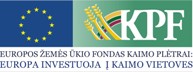 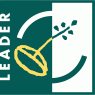 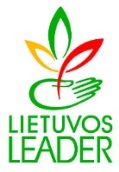 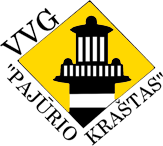 PRIEMONĖ „KAIMO GYVENTOJŲ AKTYVINIMAS, SOCIALINĖS, KULTŪRINĖS SAVIRAIŠKOS GALIMYBIŲ PLĖTOJIMASMaciuičių ir Kalniškės bendruomenė. Projektas Nr. LEADER-11-PAJŪRIS-01-030 „Maciuičių ir Kalniškės bendruomenės gebėjimų stiprinimas ir veiklos sklaida“Paramos suma – 100 000,00 LtVietos projekto tikslas - aktyvinti kaimo gyventojus ir ugdyti jų gebėjimus gerinant informaciją apie Klaipėdos krašte gaminamus tradicinius išskirtinės kokybės gaminius.Uždaviniai:sukurti ir užpatentuoti Klaipėdos rajono prekinį ženklą;kontroliuoti prekiniu ženklu pažymėtų gaminių kokybę;informuoti kaimo gyventojus ir jų interesus atstovaujančias organizacijas apie prekinį ženklą;organizuoti produktų pakavimą ir ženklinimą firminio stiliaus ženklais;organizuoti informacijos, apie prekiniu ženklu pažymėtus kaimo gyventojų tradicinius produktus, sklaidą ir realizavimą.Projekto metu sukurtas rajono prekinis ženklas bus tarsi „skėtis“ ūkininkams, amatininkams, bitininkams, tradicinės virtuvės meistrams ir kitų produktų gamintojams, po kuriuo yra populiarinami, reklamuojami jų gaminiai. Bendruomenė turėdama gamybos sistemą, gali teikti maketavimo, spausdinimo paslaugas, teikti gamintojams informaciją apie privalomą produktų žymėjimą. 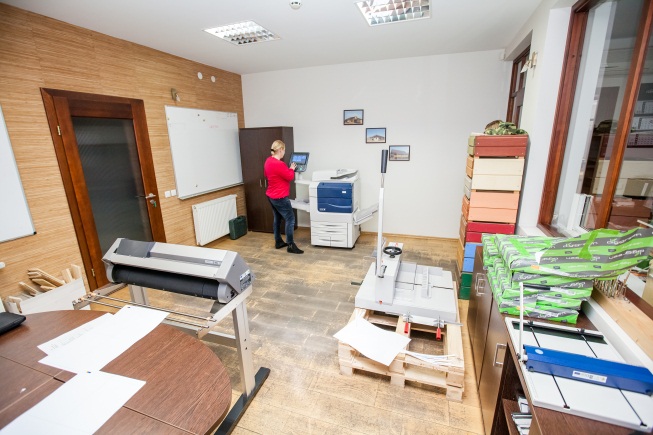 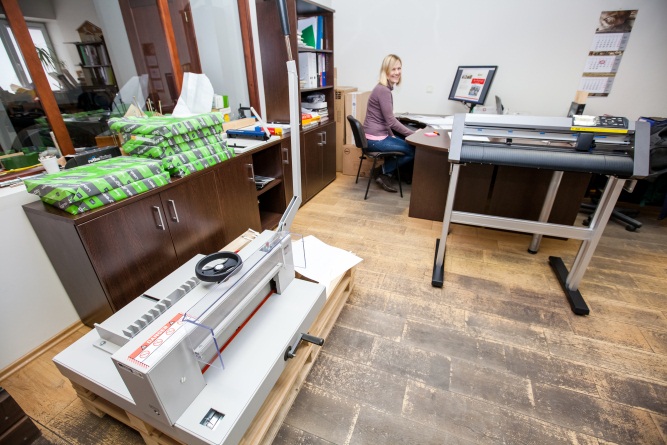 